第五次全国经济普查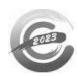 THE  FIFTH    NATIONAL  ECONOMIC  CENSUS非一套表企业法人普查套表感谢您配合第五次全国经济普查工作，贵单位财务/统计人员/负责人需填报下列已勾选的普查表：《中华人民共和国统计法》第七条规定：国家机关、企业事业单位和其他 组织以及个体工商户和个人等统计调查对象，必须依照本法和国家有关规定， 真实、准确、完整、及时地提供统计调查所需的资料，不得提供不真实或者 不完整的统计资料，不得迟报、拒报统计资料。《中华人民共和国统计法》第九条规定：统计机构和统计人员对在统计工 作中知悉的国家秘密、商业秘密和个人信息，应当予以保密。统一社会信用代码：单位名称(盖章):填 表 人(签 名 ) :填表人联系电话：(普查机构选填)普查小区：              普查员：             联系电话：总 说 明1.本套表限除一套表单位、金融业单位，以及铁路部门负责普查 的单位以外的以下第二产业和第三产业单位，包括企业法人单位，执 行企业会计准则制度的事业法人单位、民办非企业法人单位和基金 会，农民专业合作社，农村集体经济组织和除宗教活动场所以外的机构类型为90的其他法人单位填报。2.如法人在我国境内有下属分支机构(分部、分厂、分店等),在填报除611 表以外的报表时，应包含下属分支机构的数据。3.普查的标准时点为2023年12月31日。普查登记时，时点指 标填写2023年12月31日数据，时期指标填写2023年1月1 日—12月31 日数据。2024年4月30日24时前完成入户采集或自主填报。4.置灰部分由普查机构生成，调查对象无需填报。5.执行《企业会计制度》的企业，个别指标与《企业会计准则》或《小企业会计准则》不符的，应按照指标解释作出调整后填报。单位基本情况2023年表    号：6    1      1     表 制定机关：国  家  统   计  局 国务院经济普查办公室文   号：国统字〔2023〕77号 有效期至：2024  年  6  月A法人单位和产业活动单位基本情况续表一贵单位是否为批发、零售、住宿或餐饮业法人单位或产业活动单位      1是   2否(如选“否”,免填此部分)B1批发和零售业、住宿和餐饮业法人单位和产业活动单位填报贵单位是否为房地产开发经营业法人单位         1是   2否(如选“否”,免填此部分)B2房地产开发经营业法人单位填报C法人单位填报D产业活动单位填报房地产开发经营业产业活动单位填报	本 年 商 品 房 销 售 面 积                    平 方 米  年 末 商 品 房 待 售 面 积                平 方 米                  单位负责人：                填表人：                 联系电话：                   报出日期：20    年 月  日说明：1.统计范围：辖区内除一套表单位、金融和铁路部门负责普查的单位以外的第二产业和第三产业法人单位；辖区内 除金融和铁路部门负责普查以外的第二产业和第三产业法人单位下属产业活动单位，以及第一产业法 人单位下属的第二产业和第三产业产业活动单位。2.报送日期及方式：2024年4月30日24时前完成入户采集或自主填报，省级普查机构2024年5月31日24时前完成数据审核、验收、上报。3.数据填报和处理要求：(1) “114 专业类别”“103行业代码”“105、106”中的“区划代码、城乡代码”“182 法人单位区划代码”“单位所在园区详细名称” “所在园区代码”均由普查机构填报或后期处理生成。(2)“191单位规模”“192 从业人员期末人数”“192 其中：女性”“193营业收入”“193 资产总计”“193 营 业利润”“194非企业单位支出(费用)”“194 资产总计”等指标数据由各级普查机构待相关报表数据确认后进行摘抄或计算取得。(3)A   部分指标由法人单位和产业活动单位填报，B1 部分指标仅由批发和零售业、住宿和餐饮业法人单位和产业 活动单位填报，B2 部分指标仅由房地产开发经营业法人单位填报， C 部分指标仅由法人单位填报， D部分指标仅由产业活动单位填报。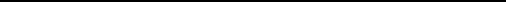 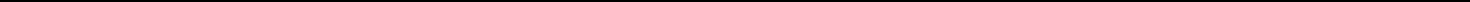 法人单位所属产业活动单位情况统一社会信用代码□□单位详细名称：2023  年表   号：6  1   1  -  1   表 制定机关：国  家   统  计  局 国务院经济普查办公室文   号：国统字〔2023〕77号 有效期至：2 0 2 4  年 6  月本法人单位下属产业活动单位共      _个单位负责人：                填表人：                 联系电话：                    报出日期：20    年   月   日说明：1.统计范围：611表214栏“本法人单位是否有下属产业活动单位”选择“1是”的法人单位填报。2.报送日期及方式：2024年4月30日24时前完成入户采集或自主填报，省级普查机构2024年5月31日24时前完成数据审核、验收、上报。 3.数据填报要求：普查机构填写“区划代码”“行业代码”。4.单位类别：1本部，指多产业法人单位去除下设分支机构后剩余的部分；2分支机构，指多产业法人单位下设的分支机构，如分部、分厂、分店、支所等。单位从业人员情况统一社会信用代码□□□□□□□□□□□□□□□□□□表    号：6   1   1  -   2   表制定机关：国  家  统  计  局 国务院经济普查办公室文    号：国统字〔2023〕 77 号20 2 3 年有效期至：2 0 2 4  年  6  月单位负责人：              填表人：               联系电话：               报出日期：2 0    年   月    日说明：1.统计范围：辖区内除一套表单位、金融和铁路部门负责普查的单位以外的第二产业和第三产业法人单位。2.报送日期及方式：2024 年 4 月 30 日 24 时前完成入户采集或自主填报，省级普查机构 2024 年 5 月 31 日 24 时 前完成数据审核、验收、上报。企业法人主要经济指标表    号：6   1   1   -   3    表 制定机关：国   家   统   计   局 国务院经济普查办公室统一社会信用代码□|                                                      文    号：国统字〔2023〕77号单位详细名称：                                      2023年                有效期至：2024年6月一、资产负债类(所有单位填报)二、损益、人工成本及增值税(所有单位填报)续表一三、能源及生石灰生产情况(仅工业单位填报)四、批发和零售业经营情况(仅批发和零售业单位填报)续表二五、住宿和餐饮业经营情况(仅住宿和餐饮业单位填报)六、企业研究开发活动及相关情况(仅制造业，信息传输、软件和信息技术服务业，科学研究和技术服务业单位填报)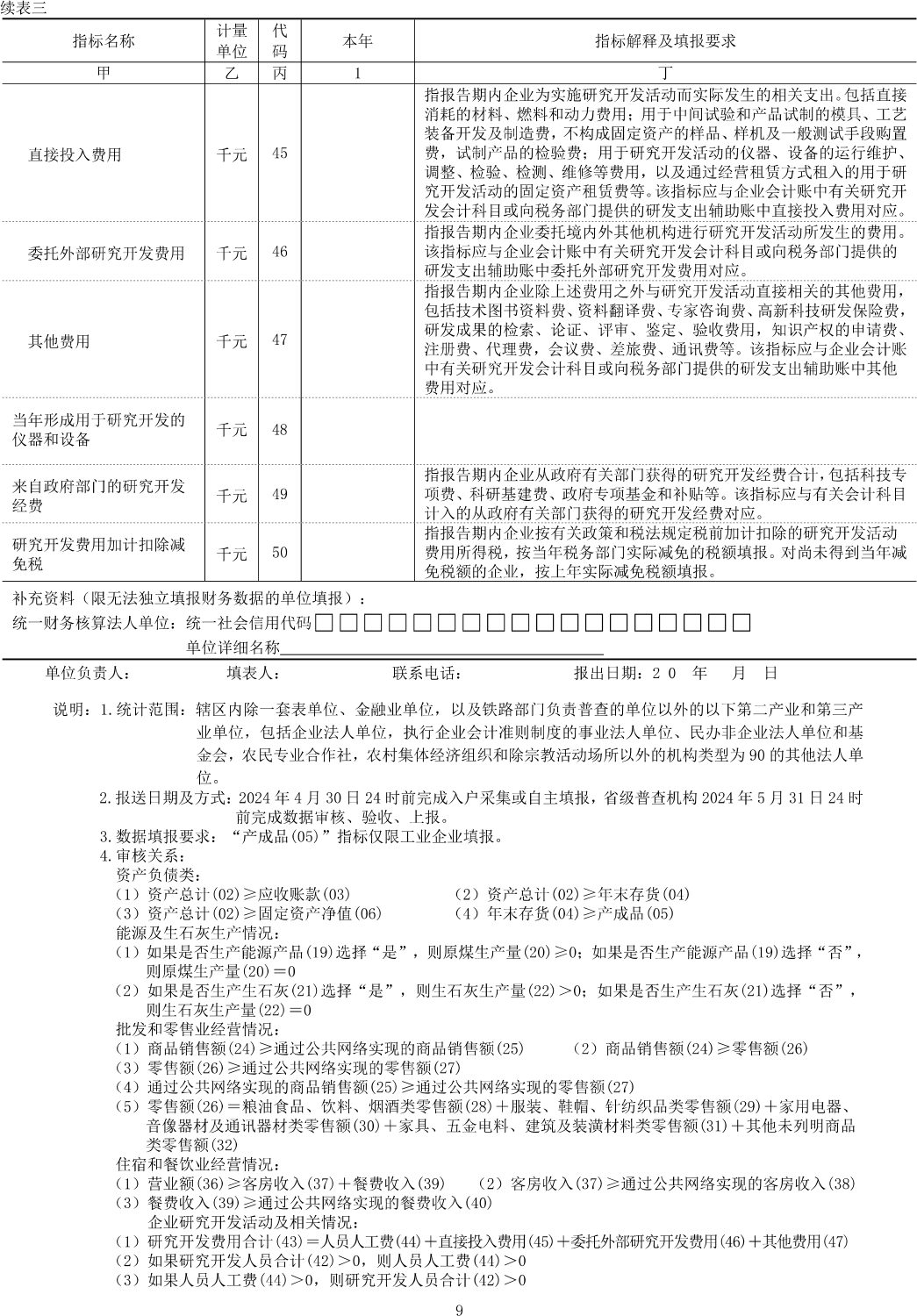 指报告期内企业形成用于研究开发的固定资产中的仪器和设备原价。其中，设备包括用于研究开发活动的各类机器和设备、试验测量仪器、 运输工具、工装工具等。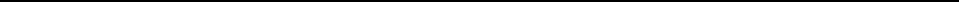 单位固定资产投资项目情况统一社会信用代码□表   号：6  1  1  —  5   表 制定机关：国 家  统。计  局 国务院经济普查办公室文   号：国统字〔2023〕77号2023年有效期至：2 0 2  4  年  6  月项目基本情况二、项目投资情况单位负责人：              填表人：                联系电话：                   报出日期：20   年  月    日说明：1.统计范围：辖区内除一套表单位、金融和铁路部门负责普查的单位以外的调查单位的500万元及以上固定资产投资项目。2.报送日期及方式：2024年4月30日24时前完成入户采集或自主填报，省级普查机构2024年5月31日24时前完成数据审核、验收、上报。3.数据填报和处理要求：(1)本表除“计划总投资” “自开始建设累计完成投资”“上年末结余资金”外，其他指标均为本年累计数。(2)投资项目在线审批监管平台统一代码的填报范围：报告期在建及新开工项目均须填写。该代码由各级发改部门投资项目在线审批监管平台生成。(3)“一、项目基本情况”中的“项目代码(01)”“项目名称(02)”“投资项目在线审批监管平台统一代码(13)” 从“投资项目申请表”的对应指标摘抄；  “报表类别(104)”“登记注册统计类别(205)”从“单位基本情况(611表)”中的对应指标摘抄，报表类别为U的单位首次填报时自主填写登记注册统计类别。4.审核关系：(1)自开始建设累计完成投资(103)≥本年完成投资(107)(2)本年完成投资(107)≥其中：住宅(118)(3)本年完成投资(107)=建筑工程(108)+安装工程(109)+设备工器具购置(110)+其他费用(112)(4)设备工器具购置(110)≥其中：购置旧设备(111)(5)其他费用(112)≥其中：旧建筑物购置费(113)+其中：建设用地费(114)(6)本年实际到位资金(303)=国家预算资金(304)+国内贷款(305)+利用外资(307)+自筹资金(311)+其他资金来源(318)(7)国家预算资金(304)≥其中：中央预算资金(328)(8)各项应付款合计(320)≥其中：工程款(321)信息通信技术应用和数字化转型情况统一社会信用代码□表    号：6  1   1   -  8   表 制定机关：国  家  统   计  局 国务院经济普查办公室文   号：国统字〔2023〕77号单位负责人：                 填表人：                联系电话：                  报出日期：20    年   月    日说明：1.统计范围：辖区内除一套表单位、金融和铁路部门负责普查的单位以外的以下第二产业和第三产业单位，包 括企业法人单位，执行企业会计准则制度的事业法人单位、民办非企业法人单位和基金会，农民专业合作社，农村集体经济组织和除宗教活动场所以外的机构类型为90 的其他法人单位。2.报送日期及方式：2024年4月30日24时前完成入户采集或自主填报，省级普查机构2024年5月31日24时 前完成数据审核、验收、上报。3.数据处理要求：本表“2023年营业收入”指标数据从“企业法人主要经济指标”(611-3表)的“营业收入(10)” 摘抄取得。数字经济活动情况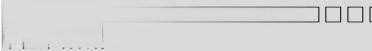 2 0 2 3 年表   号：6  1  1  -   9   表 制定机关：国  家  统  计  局 国务院经济普查办公室文   号：国统字〔2023〕77号有效期至：20   2   4   年   6   月单位负责人：                填表人：               联系电话：                 报出日期：20   年   月   日说明：1.统计范围：辖区内除一套表单位、金融和铁路部门负责普查的单位以外，属于《数字经济及其核心产业统计分 类(2021)》核心产业中标注“*”的9个国民经济行业小类的以下单位，包括企业法人单位，执行 企业会计准则制度的事业法人单位、民办非企业法人单位和基金会，农民专业合作社，农村集体经 济组织和除宗教活动场所以外的机构类型为90的其他法人单位。2.报送日期及方式：2024年4月30日24时前完成入户采集或自主填报，省级普查机构2024年5月31日24时 前完成数据审核、验收、上报。3.数据填报和处理要求：(1)指标02、03可依据相关增值税发票标明的相应产品收入测算。(2)指标04、05可依据算力基础设施、网络基础设施、新技术基础设施的造价占建设项目合同总额的比例， 以及当年完成情况测算。(3)指标06、07、08可分别依据从事数据资源与数字产权交易活动、数字技术研究和试验发展活动、互联 网新闻资讯服务活动收入占全部收入的比重测算。(4)本表“本年营业收入(01)”指标数据可以由“企业法人主要经济指标” (611-3表)的“营业收入(10)” 摘抄。110单位类型1法人单位(已视同法人单位的分支机构，请填写“1”)2产业活动单位110普查机构填写：如为视同法人单位，请勾选普查机构填写：如为视同法人单位，请勾选111普查小区代码普查小区代码112建筑物编码建筑物编码113底册唯一标识码底册唯一标识码114专业类别          A农业     B工业      C建筑业     E批发和零售业    S住宿和餐饮业    X房地产开发经营业H投资     I劳资      L社科文     F服务业          J名录库专业类别          A农业     B工业      C建筑业     E批发和零售业    S住宿和餐饮业    X房地产开发经营业H投资     I劳资      L社科文     F服务业          J名录库109统一社会信用代码统一社会信用代码统一社会信用代码统一社会信用代码统一社会信用代码统一社会信用代码统一社会信用代码102单位详细名称                                            单位详细名称                                            单位详细名称                                            单位详细名称                                            单位详细名称                                            单位详细名称                                            单位详细名称                                            201法定代表人(单位负责人)法定代表人(单位负责人)法定代表人(单位负责人)法定代表人(单位负责人)法定代表人(单位负责人)法定代表人(单位负责人)法定代表人(单位负责人)2021成立时间(所有单位填写)        年 _    月1成立时间(所有单位填写)        年 _    月1成立时间(所有单位填写)        年 _    月1成立时间(所有单位填写)        年 _    月1成立时间(所有单位填写)        年 _    月2开业时间(仅限企业填写)         年     月2开业时间(仅限企业填写)         年     月203联系方式长途区号固定电话移动电话传真号码邮政编码联系方式长途区号固定电话移动电话传真号码邮政编码联系方式长途区号固定电话移动电话传真号码邮政编码联系方式长途区号固定电话移动电话传真号码邮政编码联系方式长途区号固定电话移动电话传真号码邮政编码联系方式长途区号固定电话移动电话传真号码邮政编码联系方式长途区号固定电话移动电话传真号码邮政编码105单位所在地区划及详细地址	省(自治区、直辖市)             地(市、州、盟)_             县(市、区、旗) 乡(镇、街道)                  村(居)委会                _街(路)、门牌号单位所在地区划及详细地址	省(自治区、直辖市)             地(市、州、盟)_             县(市、区、旗) 乡(镇、街道)                  村(居)委会                _街(路)、门牌号单位所在地区划及详细地址	省(自治区、直辖市)             地(市、州、盟)_             县(市、区、旗) 乡(镇、街道)                  村(居)委会                _街(路)、门牌号单位所在地区划及详细地址	省(自治区、直辖市)             地(市、州、盟)_             县(市、区、旗) 乡(镇、街道)                  村(居)委会                _街(路)、门牌号单位所在地区划及详细地址	省(自治区、直辖市)             地(市、州、盟)_             县(市、区、旗) 乡(镇、街道)                  村(居)委会                _街(路)、门牌号单位所在地区划及详细地址	省(自治区、直辖市)             地(市、州、盟)_             县(市、区、旗) 乡(镇、街道)                  村(居)委会                _街(路)、门牌号单位所在地区划及详细地址	省(自治区、直辖市)             地(市、州、盟)_             县(市、区、旗) 乡(镇、街道)                  村(居)委会                _街(路)、门牌号区划代码                                                    城乡代码区划代码                                                    城乡代码区划代码                                                    城乡代码区划代码                                                    城乡代码区划代码                                                    城乡代码区划代码                                                    城乡代码区划代码                                                    城乡代码106单位注册地区划及详细地址是否与单位所在地详细地址一致：   」1是，2否		省(自治区、直辖市)             地(市、州、 盟)               县(市、区、旗) 乡(镇、街道)                  村(居)委会                 街(路)、门牌号单位注册地区划及详细地址是否与单位所在地详细地址一致：   」1是，2否		省(自治区、直辖市)             地(市、州、 盟)               县(市、区、旗) 乡(镇、街道)                  村(居)委会                 街(路)、门牌号单位注册地区划及详细地址是否与单位所在地详细地址一致：   」1是，2否		省(自治区、直辖市)             地(市、州、 盟)               县(市、区、旗) 乡(镇、街道)                  村(居)委会                 街(路)、门牌号单位注册地区划及详细地址是否与单位所在地详细地址一致：   」1是，2否		省(自治区、直辖市)             地(市、州、 盟)               县(市、区、旗) 乡(镇、街道)                  村(居)委会                 街(路)、门牌号单位注册地区划及详细地址是否与单位所在地详细地址一致：   」1是，2否		省(自治区、直辖市)             地(市、州、 盟)               县(市、区、旗) 乡(镇、街道)                  村(居)委会                 街(路)、门牌号单位注册地区划及详细地址是否与单位所在地详细地址一致：   」1是，2否		省(自治区、直辖市)             地(市、州、 盟)               县(市、区、旗) 乡(镇、街道)                  村(居)委会                 街(路)、门牌号单位注册地区划及详细地址是否与单位所在地详细地址一致：   」1是，2否		省(自治区、直辖市)             地(市、州、 盟)               县(市、区、旗) 乡(镇、街道)                  村(居)委会                 街(路)、门牌号106区划代码                                                 城乡代码区划代码                                                 城乡代码区划代码                                                 城乡代码区划代码                                                 城乡代码区划代码                                                 城乡代码区划代码                                                 城乡代码区划代码                                                 城乡代码107单位所在园区详细名称1单位所在园区详细名称2                        单位所在园区详细名称3单位所在园区详细名称1单位所在园区详细名称2                        单位所在园区详细名称3单位所在园区详细名称1单位所在园区详细名称2                        单位所在园区详细名称3单位所在园区详细名称1单位所在园区详细名称2                        单位所在园区详细名称3所在园区代码1                  所在园区代码2               所在园区代码3所在园区代码1                  所在园区代码2               所在园区代码3所在园区代码1                  所在园区代码2               所在园区代码3208运营状态   1正常运营2停业(歇业)  3筹建4当年关闭5当年破产6当年注销7当年撤(吊)销9其他运营状态   1正常运营2停业(歇业)  3筹建4当年关闭5当年破产6当年注销7当年撤(吊)销9其他运营状态   1正常运营2停业(歇业)  3筹建4当年关闭5当年破产6当年注销7当年撤(吊)销9其他运营状态   1正常运营2停业(歇业)  3筹建4当年关闭5当年破产6当年注销7当年撤(吊)销9其他运营状态   1正常运营2停业(歇业)  3筹建4当年关闭5当年破产6当年注销7当年撤(吊)销9其他运营状态   1正常运营2停业(歇业)  3筹建4当年关闭5当年破产6当年注销7当年撤(吊)销9其他运营状态   1正常运营2停业(歇业)  3筹建4当年关闭5当年破产6当年注销7当年撤(吊)销9其他103行业类别主要业务活动1_行业类别主要业务活动1_2—                       3—2—                       3—2—                       3—2—                       3—2—                       3—行业代码行业代码行业代码行业代码行业代码行业代码行业代码211机构类型10企业52基金会90其他组织机构20事业单位53居委会20事业单位53居委会30机关  54村委会40社会团体55农民专业合作社40社会团体55农民专业合作社51民办非企业单位56农村集体经济组织205登记注册统计类别内资企业111国有独资公司          112私营有限责任公司      119其他有限责任公司121私营股份有限公司      129其他股份有限公司131全民所有制企业(国有企业)132集体所有制企业(集体企业)133股份合作企业     134联营企业140个人独资企业          150合伙企业               190其他内资企业港澳台投资企业210港澳台投资有限责任公司220港澳台投资股份有限公司230港澳台投资合伙企业290其他港澳台投资企业  外商投资企业310外商投资有限责任公司   320外商投资股份有限公司 330外商投资合伙企业   390其他外商投资企业  400农民专业合作社(联合社)500个体工商户               900其他市场主体ES1批发和零售业、住宿和餐饮业单位经营形式1独立门店    2连锁总店(总部)     3连锁直营店     4连锁加盟店     9其他连锁品牌(商标或商号名称):                  (经营形式选2、3、4的单位填报)批发和零售业、住宿和餐饮业单位经营形式1独立门店    2连锁总店(总部)     3连锁直营店     4连锁加盟店     9其他连锁品牌(商标或商号名称):                  (经营形式选2、3、4的单位填报)批发和零售业、住宿和餐饮业单位经营形式1独立门店    2连锁总店(总部)     3连锁直营店     4连锁加盟店     9其他连锁品牌(商标或商号名称):                  (经营形式选2、3、4的单位填报)批发和零售业、住宿和餐饮业单位经营形式1独立门店    2连锁总店(总部)     3连锁直营店     4连锁加盟店     9其他连锁品牌(商标或商号名称):                  (经营形式选2、3、4的单位填报)批发和零售业、住宿和餐饮业单位经营形式1独立门店    2连锁总店(总部)     3连锁直营店     4连锁加盟店     9其他连锁品牌(商标或商号名称):                  (经营形式选2、3、4的单位填报)批发和零售业、住宿和餐饮业单位经营形式1独立门店    2连锁总店(总部)     3连锁直营店     4连锁加盟店     9其他连锁品牌(商标或商号名称):                  (经营形式选2、3、4的单位填报)批发和零售业、住宿和餐饮业单位经营形式1独立门店    2连锁总店(总部)     3连锁直营店     4连锁加盟店     9其他连锁品牌(商标或商号名称):                  (经营形式选2、3、4的单位填报)批发和零售业、住宿和餐饮业单位经营形式1独立门店    2连锁总店(总部)     3连锁直营店     4连锁加盟店     9其他连锁品牌(商标或商号名称):                  (经营形式选2、3、4的单位填报)批发和零售业、住宿和餐饮业单位经营形式1独立门店    2连锁总店(总部)     3连锁直营店     4连锁加盟店     9其他连锁品牌(商标或商号名称):                  (经营形式选2、3、4的单位填报)E02零售业态(可多选，不超过3个)有店铺零售1010便利店     1020超市1060  购物中心  1070  专业店无店铺零售零售业态(可多选，不超过3个)有店铺零售1010便利店     1020超市1060  购物中心  1070  专业店无店铺零售零售业态(可多选，不超过3个)有店铺零售1010便利店     1020超市1060  购物中心  1070  专业店无店铺零售10301080折扣店品牌专卖店折扣店品牌专卖店1040仓储会员店 1090集合店1040仓储会员店 1090集合店1050百货店1100无人值守商店E0220102050网络零售 电话零售2020  电视/广播零售2060  直销2020  电视/广播零售2060  直销20302070邮寄零售流动货摊零售邮寄零售流动货摊零售2040无人售货设备零售2090  其他2040无人售货设备零售2090  其他S02住宿业单位星级评定情况          1一星     2二星    3三星    4四星    5五星     9其他住宿业单位星级评定情况          1一星     2二星    3三星    4四星    5五星     9其他住宿业单位星级评定情况          1一星     2二星    3三星    4四星    5五星     9其他住宿业单位星级评定情况          1一星     2二星    3三星    4四星    5五星     9其他住宿业单位星级评定情况          1一星     2二星    3三星    4四星    5五星     9其他住宿业单位星级评定情况          1一星     2二星    3三星    4四星    5五星     9其他住宿业单位星级评定情况          1一星     2二星    3三星    4四星    5五星     9其他住宿业单位星级评定情况          1一星     2二星    3三星    4四星    5五星     9其他住宿业单位星级评定情况          1一星     2二星    3三星    4四星    5五星     9其他X01房地产开发经营业企业资质等级        1一级   2二级   3三级4 四 级5暂定9 其 他216港澳台商投资情况(限港澳台投资企业填报)(可多选)1港商投资[      2澳商投资      3台商投资       4暂未投资L港澳台商投资情况(限港澳台投资企业填报)(可多选)1港商投资[      2澳商投资      3台商投资       4暂未投资L港澳台商投资情况(限港澳台投资企业填报)(可多选)1港商投资[      2澳商投资      3台商投资       4暂未投资L港澳台商投资情况(限港澳台投资企业填报)(可多选)1港商投资[      2澳商投资      3台商投资       4暂未投资L港澳台商投资情况(限港澳台投资企业填报)(可多选)1港商投资[      2澳商投资      3台商投资       4暂未投资L港澳台商投资情况(限港澳台投资企业填报)(可多选)1港商投资[      2澳商投资      3台商投资       4暂未投资L206企业控股情况         1国有控股   2集体控股   3私人控股       4港澳台商控股  5外商控股  9其他企业控股情况         1国有控股   2集体控股   3私人控股       4港澳台商控股  5外商控股  9其他企业控股情况         1国有控股   2集体控股   3私人控股       4港澳台商控股  5外商控股  9其他企业控股情况         1国有控股   2集体控股   3私人控股       4港澳台商控股  5外商控股  9其他企业控股情况         1国有控股   2集体控股   3私人控股       4港澳台商控股  5外商控股  9其他企业控股情况         1国有控股   2集体控股   3私人控股       4港澳台商控股  5外商控股  9其他207隶属关系(限国有控股企业填报)             10中央    11地方   90其他隶属关系(限国有控股企业填报)             10中央    11地方   90其他隶属关系(限国有控股企业填报)             10中央    11地方   90其他隶属关系(限国有控股企业填报)             10中央    11地方   90其他隶属关系(限国有控股企业填报)             10中央    11地方   90其他隶属关系(限国有控股企业填报)             10中央    11地方   90其他209执行会计标准类别1企业会计准则制度执行会计标准类别1企业会计准则制度2政府会计准则制度     4民间非营利组织会计制度2政府会计准则制度     4民间非营利组织会计制度2政府会计准则制度     4民间非营利组织会计制度9 其 他210执行企业会计准则制度情况1执行《企业会计准则》            2执行《小企业会计准则》     3执行《企业会计制度》执行企业会计准则制度情况1执行《企业会计准则》            2执行《小企业会计准则》     3执行《企业会计制度》执行企业会计准则制度情况1执行《企业会计准则》            2执行《小企业会计准则》     3执行《企业会计制度》执行企业会计准则制度情况1执行《企业会计准则》            2执行《小企业会计准则》     3执行《企业会计制度》执行企业会计准则制度情况1执行《企业会计准则》            2执行《小企业会计准则》     3执行《企业会计制度》执行企业会计准则制度情况1执行《企业会计准则》            2执行《小企业会计准则》     3执行《企业会计制度》191单位规模           1 大 型        2 中 型            3 小 型           4 微 型单位规模           1 大 型        2 中 型            3 小 型           4 微 型单位规模           1 大 型        2 中 型            3 小 型           4 微 型单位规模           1 大 型        2 中 型            3 小 型           4 微 型单位规模           1 大 型        2 中 型            3 小 型           4 微 型单位规模           1 大 型        2 中 型            3 小 型           4 微 型192从业人员期末人数_         _人    其中：女性.       _人从业人员期末人数_         _人    其中：女性.       _人从业人员期末人数_         _人    其中：女性.       _人从业人员期末人数_         _人    其中：女性.       _人从业人员期末人数_         _人    其中：女性.       _人从业人员期末人数_         _人    其中：女性.       _人193企业法人单位填报 营业收入千元千元资产总计_             千元      营业利润             千元资产总计_             千元      营业利润             千元资产总计_             千元      营业利润             千元194非企业法人单位填报非企业单位支出(费用)非企业法人单位填报非企业单位支出(费用)千元     资产总计_          千元千元     资产总计_          千元千元     资产总计_          千元千元     资产总计_          千元213企业集团情况(限企业集团母公司及成员企业填写)1集团母公司(核心企业或集团总部)2成员企业——请填直接上级法人统一社会信用代码企业集团情况(限企业集团母公司及成员企业填写)1集团母公司(核心企业或集团总部)2成员企业——请填直接上级法人统一社会信用代码企业集团情况(限企业集团母公司及成员企业填写)1集团母公司(核心企业或集团总部)2成员企业——请填直接上级法人统一社会信用代码企业集团情况(限企业集团母公司及成员企业填写)1集团母公司(核心企业或集团总部)2成员企业——请填直接上级法人统一社会信用代码本企业是本企业是214本法人单位是否有上一级法人    J   1是   2否如为1,请填写上一级法人统一社会信用代码上一级法人单位详细名称                                             本法人单位是否有下属产业活动单位(分支机构、派出机构、分公司、分部、分厂、分店等)1是   2否本法人单位是否有上一级法人    J   1是   2否如为1,请填写上一级法人统一社会信用代码上一级法人单位详细名称                                             本法人单位是否有下属产业活动单位(分支机构、派出机构、分公司、分部、分厂、分店等)1是   2否本法人单位是否有上一级法人    J   1是   2否如为1,请填写上一级法人统一社会信用代码上一级法人单位详细名称                                             本法人单位是否有下属产业活动单位(分支机构、派出机构、分公司、分部、分厂、分店等)1是   2否本法人单位是否有上一级法人    J   1是   2否如为1,请填写上一级法人统一社会信用代码上一级法人单位详细名称                                             本法人单位是否有下属产业活动单位(分支机构、派出机构、分公司、分部、分厂、分店等)1是   2否本法人单位是否有上一级法人    J   1是   2否如为1,请填写上一级法人统一社会信用代码上一级法人单位详细名称                                             本法人单位是否有下属产业活动单位(分支机构、派出机构、分公司、分部、分厂、分店等)1是   2否本法人单位是否有上一级法人    J   1是   2否如为1,请填写上一级法人统一社会信用代码上一级法人单位详细名称                                             本法人单位是否有下属产业活动单位(分支机构、派出机构、分公司、分部、分厂、分店等)1是   2否产业活动单位类别      1本部(多产业法人单位去除下设分支机构后剩余的部分，如总部、本店、本所等)2分支机构(多产业法人单位下设的分支机构，如分部、分厂、分店、支所等)产业活动单位归属法人单位情况182      法人单位统一社会信用代码 C法人单位详细名称                                             法人单位详细地址                                             法人单位区划代码198    从业人员期末人数               人         其中：女性               人195    经营性单位填报    经营性单位收入_                    _千元196    非经营性单位填报  非经营性单位支出(费用)            _千元196    非经营性单位填报  非经营性单位支出(费用)            _千元序号序号单位类别 ( 1 本 部2分支机构 )统一社会信用代码单位详细名称详细地址区划代码  ( 6 位 )联系电话主要业务活动行业代码从业人员期末人数(人)经营性  单位收入 (千元)非经营性 单位支出 ( 费 用 )(千元)甲甲1234567891011本部分 支 机构 1分 支 机构 2分 支 机构 3-……………………………………                        …-----------------------………     …………………-------------------------------------------------------…………………………………………………………………………………………………    …………………………………………………………………………………………………  …………-------------------------------------------------------------------------------------------------------------------…      …………-………………………………………………………………………………………指标名称计量单位代码本年指标解释及填报要求甲乙丙1丁从业人员期末人数人01指年度最后一 日在本单位工作，并取得工资或其他形式劳动报 酬的人员数。该指标为时点指标，不包括最后一 日当天及以前 已经与单位解除劳动合同关系的人员，是在岗职工、劳务派遣 人员及其他从业人员之和。其中不包括离开本单位仍保留劳动 关系，并定期领取生活费的人员和在单位实习的各类在校学  生。从业人员期末人数(01)＝在岗职工(03)＋劳务派遣人员  (04)＋其他从业人员(05)其中：女性人02从业人员期末人数(01)≥其中：女性(02)按人员类型分组：在岗职工人03指在本单位工作且与本单位签订劳动合同，并由单位支付各 项工资和社会保险、住房公积金的人员，以及上述人员中由于 学习、病伤、产假等原因暂未工作仍由单位支付工资的人员。 在岗职工还包括：（1）应订立劳动合同而未订立劳动合同人员；（2）处于试用期人员；（3）编制外招用的人员，如临时人员；（4）派往外单位工作，但工资或其他形式劳动报酬仍由本单 位发放的人员（如挂职锻炼、外派工作等情况）。劳务派遣人员人04根据《中华人民共和国劳动合同法》规定，指与劳务派遣单位 签订劳动合同，并被劳务派遣单位派遣到实际用工单位工作， 且劳务派遣单位与实际用工单位签订《劳务派遣协议》的人员。 ★填报时应注意：（1）劳务派遣人员由实际用工单位统计为劳务派遣人员，劳 务派遣单位（派出单位）不进行统计。（2）劳务外包人员由承包劳务的法人单位统计为在岗职工， 实际用工单位不进行统计。如承包劳务的是个体经营户或自然 人，均不包括在统计范围内。其他从业人员人05指在本单位工作，不能归入在岗职工、劳务派遣人员中的人员。 此类人员是实际参加本单位生产或工作并从本单位取得劳动  报酬的人员。具体包括：非全日制人员、聘用的正式离退休人 员、兼职人员（包括利用课余时间打工的在校学生）以及在本 单位中工作的外籍和港澳台方人员。指标名称计量单位代 码本年指标解释及填报要求甲乙丙1丁年初存货千元01根据会计“资产负债表”中“存货”项目的年初余额数填报。资产总计千元02根据会计“资产负债表”中“资产总计”项目的期末余额数填报。本 指标应大于或等于“应收账款(03)”、“年末存货(04)”、“固定资 产净值(06)”。其中：应收账款千元03根据会计“资产负债表”中“应收账款”项目的期末余额数填报。年末存货千元04根据会计“资产负债表”中“存货”项目的期末余额数填报。本指标 应大于或等于“产成品(05)”其中：产成品千元05如果会计“资产负债表”列示“产成品”或“库存商品”项目，则根 据其期末余额填报；或者，根据会计“产成品”或“库存商品”科目 的期末借方余额，减去为“产成品”或“库存商品”计提的存货跌价 准备等填报。固定资产净值千元06根据会计“固定资产净值”科目余额填报，未设置“固定资产净值”科目的，根据计算公式：固定资产净值=固定资产原价(值)一固定 资产累计折旧填报。固定资产原值千元07根据会计“固定资产”科目的期末借方余额填报。本年折旧千元08指企业在报告期内提取的固定资产折旧合计数。根据会计“累计折旧”科目的本期贷方累计发生额，或者会计“财务状况变动表”中  “固定资产折旧”项的数值填报。若企业执行《企业会计制度》,可 根据会计核算中《资产减值准备、投资及固定资产情况表》“当年计 提的固定资产折旧总额”项本年增加数填报。负债合计千元09根据会计“资产负债表”中“负债合计”项目的期末余额数填报。营业收入千元10根据会计“利润表”中“营业收入”项目的本年累计数填报。营业成本千元11“营业成本”应当与“营业收入”进行配比。包括“主营业务成本” 和“其他业务成本”。根据会计“利润表”中“营业成本”项目的本   年累计数填报。税金及附加千元12指企业因从事生产经营活动按税法规定应缴纳的消费税、城市维护建   设税、资源税、环境保护税、教育费附加、房产税、城镇土地使用税、车船税、印花税等相关税费。根据会计“利润表”中“税金及附加”项目的本年累计数填报。其他收益千元13根据会计“利润表”中“其他收益”项目的本年累计数填报，损失以 “-”号记。如果会计“利润表”未设置该项目，填0。投资收益千元14指企业确认的投资收益或投资损失，反映企业以各种方式对外投资所 取得的收益。根据会计“利润表”中“投资收益”项目的本年累计数 填报，损失以“-”号记营业利润千元15执行《企业会计准则》或《小企业会计准则》的企业，根据会计“利 润表”中“营业利润”项目的本年累计数填报；执行《企业会计制度》的企业，根据会计“损益表”中“营业利润” 项目、“投资收益”项目的本年累计数之和填报。指标名称计量单位代 码本年指标解释及填报要求甲乙丙丁利润总额千元16根据会计“利润表”中“利润总额”项目的本年累计数填报。应付职工薪酬(本年贷方 累计发生额)千元17取自企业“费用明细表”或“科目余额表”相关会计科目(为计提数，非实发数)。执行《企业会计准则》或《小企业会计准则》的企业， 根据财务报告“应付职工薪酬列示”合计项本期增加额，或会计“应 付职工薪酬”科目本期贷方累计发生额填报；执行《企业会计制度》 的企业或“应付职工薪酬”科目内容与统计口径不一致的，需按统计 口径归并填报。包括职工工资、奖金、津贴和补贴，福利费，医疗保险费、养老保险 费、失业保险费、工伤保险费和生育保险费等社保费，住房公积金， 工会经费，职工教育经费，劳务派遣人员薪酬，带薪缺勤，利润分享 计划，非货币性福利，辞退福利和其他为获得职工提供的服务而给予 的报酬或补偿等。其中，社会保险和住房公积金应包括单位和个人负 担部分。应交增值税(本年累计 发生额)千元18应按权责发生制核算企业本期应负担的增值税，并非实际缴纳的增值 税，不设置留抵，同时也不抵扣会计账簿或增值税纳税申报表中上年 年末留抵的进项税额，不应再加增值税减免税额。若年度分别按一般 纳税人、小规模纳税人两种方法计税，应分别计算后加总计入。一般纳税人有两种计算方法，可选其一，一旦确定，原则上不得更改。方 法 一 ：应交增值税=销项税额一(进项税额一进项税额转出)一出口 抵减内销产品应纳税额—减免税款+出口退税+简易计税；方法二：应交增值税=销项税额一(进项税额一进项税额转出一免、抵、 退应退税额)+简易计税办法计算的应纳税额+按简易计税办法计算的   纳税检查应补缴税额一应纳税额减征额一加计抵减额；小规模纳税人应交增值税=应纳税额合计。是否生产能源产品(如原煤、天然气、火力发电等)——19是/否如果是否生产能源产品(19)选择“是”,则原煤生产量(20)≥0;如 果选择“否”,则原煤生产量(20)=0。原煤生产量吨20是否生产生石灰21是否如果是否生产生石灰(21)选择“是”,则生石灰生产量(22)>0;如 果选择“否”,则生石灰生产量(22)=0生石灰产量吨22商品购进额(含增值税)千元23指从本企业以外的单位和个人购进(包括从国外直接进口)作为转卖 或加工后转卖的商品金额(含增值税)。购进的各种商品，不论是否 进入本单位仓库，凡是通过本企业结算货款的，都包括在内。商品销售额(含增值税)千元24指对本单位以外的单位和个人出售的商品金额(含增值税),包括售给本单位且开具增值税发票的商品金额(含增值税)。本指标应大于   或等于“通过公共网络实现的商品销售额(25)”、    “零售额(26)”。其中：通过公共网络 实现的商品销售额千元25指本单位通过公共网络交易平台(包括自建网站和第三方平台)取得  订单，对本单位以外的单位和个人出售的实物商品金额(含增值税), 付款可以在网上进行，也可以在网下进行。公共网络包括计算机互联 网、移动互联网等。本指标应大于或等于“通过公共网络实现的零售 额(27)“。其中：零售额千元26指售给个人用于生活消费和社会集团用于公共消费的商品金额。本指 标应大于或等于“通过公共网络实现的零售额(27)”。其中：通过 公共网络实 现的零售额千元27指本单位通过公共网络交易平台(包括自建网站和第三方平台)取得  订单，售给个人、社会集团非生产、非经营用的实物商品金额(含增 值税),付款可以在网上进行，也可以在网下进行。公共网络包括计  算机互联网、移动互联网等。零售额(按商品 分类填报)零售额(26)=粮油食品、饮料、烟酒类零售额(28)+服装、鞋帽、针  纺织品类零售额(29)+家用电器、音像器材及通讯器材类零售额(30) 十家具、五金电料、建筑及装潢材料类零售额(31)+其他未列明商品 类零售额(32)指标名称计量 单位代码本年指标解释及填报要求甲乙丙1丁粮油食品、饮 料、烟酒类零售额 服装、鞋帽、针 纺织品类零售额千元千元28…………………………………………………粮油食品、饮 料、烟酒类零售额 服装、鞋帽、针 纺织品类零售额千元千元29家用电器、音像 器材及通讯器材 类零售额千元30家具、五金电 料、建筑及装潢材 料类零售额千元31其他未列明商 品类零售额千元32包括以上未涵盖的商品类别。期末商品库存额(含增值税)千元33对于批发和零售业法人单位和个体经营户，是指报告期末取得所有权的 全部商品金额(含增值税)。库存商品金额可以采用进价或售价进行核  算。服务营业额(含增值税)千元34指批发和零售业单位在经营活动中，因提供服务取得的收入(含增值税),包括贸易经纪代理服务、拍卖服务、汽车维修和装饰服务、各种  商务服务和商品代理、互联网交易平台服务、场地和商品租赁、充电服 务等。批发和零售业年末零售 营业面积平方米35指批发和零售业企业用于本企业从事零售业务的对外营业的面积，不包 括其办公用房、仓库、加工场地以及对外出租场地。按年末实有建筑面 积统计。本指标应与商品销售额统计相匹配。营业额(含增值税)千元36指本单位在经营活动中，因提供服务或销售商品等取得的全部收入(含增值税),收入主要来源于提供客房及餐饮服务、商品销售和其他服务，如商务服务。不包括多产业法人企业附营的其他行业产业活动单位的餐费收入、商品销售收入等各项收入。本指标应大于等于客房收入(37)+餐费收入(39)。其中：客房收入千元37指住宿和餐饮业单位在经营活动中因提供住宿服务取得的收入(含增值 税)。本指标应大于或等于“通过公共网络实现的客房收入(38)”。其中：通过公 共网络实现的客 房收入千元38指企业(单位)通过公共网络交易平台取得订单实现的客房收入(含增 值税),付款可以在网上进行，也可以在网下进行。公共网络包括计算 机互联网、移动互联网等。餐费收入千元39指本单位为顾客提供就餐服务取得的收入(含增值税)。本指标应大于 或等于“过公共网络实现的餐费收入(40)”。其中：通过公 共网络实现的餐 费收入千元40指本单位通过公共网络交易平台(包括自建网站和第三方平台)取得订 单实现的餐费收入(含增值税),付款可以在网上进行，也可以在网下 进行。公共网络包括计算机互联网、移动互联网等。住宿和餐饮业年末餐饮营 业面积平方米41指对外提供餐饮服务的就餐面积和从事食品加工、烹饪、调制的厨房面 积，不包括办公用房和仓库等面积。按年末实有建筑面积统计。本项应 与餐费收入统计相匹配。研究开发人员合计人42指报告期内企业参加研究开发活动的人员合计。该指标应与企业会计账中有关研究开发会计科目或向税务部门提供的研发支出辅助账中人员人工费子科目里涉及的全部人员对应。如果本指标>0,则人员人工费 (44)>0。研究开发费用合计千元43指报告期内企业用于研究开发活动的费用合计，包括人员人工费用、直接投入费用、折旧费用与长期待摊费用、无形资产摊销费用、设计费用、 装备调试费用与试验费用、委托外部研究开发费用及其他费用。该指标应与企业会计账中有关研究开发会计科目或向税务部门提供的研发支出辅助账中研究开发费用对应。本指标等于人员人工费(44)+直接投入 费用(45)+委托外部研究开发费用(46)+其他费用(47)。人员人工费用千元44指报告期内企业研究开发人员的工资薪金、基本养老保险费、基本医疗 保险费、失业保险费、工伤保险费、生育保险费和住房公积金，以及外 聘研究开发人员的劳务费用等。该指标应与企业会计账中有关研究开发会计科目或向税务部门提供的研发支出辅助账中人员人工费用对应。如 果本指标>0,则研究开发人员合计(42)>0。01项目代码02项目名称13投资项目 在线审批 监管平台 统一代码104报表类别报表类别A 农 业        B规模以上工业      B1规模以下工业     C建筑业     E批发和零售业S住宿和餐饮业X房地产开发经营业F规模以上服务业       H投资         U其他报表类别A 农 业        B规模以上工业      B1规模以下工业     C建筑业     E批发和零售业S住宿和餐饮业X房地产开发经营业F规模以上服务业       H投资         U其他报表类别A 农 业        B规模以上工业      B1规模以下工业     C建筑业     E批发和零售业S住宿和餐饮业X房地产开发经营业F规模以上服务业       H投资         U其他报表类别A 农 业        B规模以上工业      B1规模以下工业     C建筑业     E批发和零售业S住宿和餐饮业X房地产开发经营业F规模以上服务业       H投资         U其他报表类别A 农 业        B规模以上工业      B1规模以下工业     C建筑业     E批发和零售业S住宿和餐饮业X房地产开发经营业F规模以上服务业       H投资         U其他205登记注册统计类别内资企业111国有独资公司           112私营有限责任公司       119其他有限责任公司121私营股份有限公司       129其他股份有限公司131全民所有制企业(国有企业)132集体所有制企业(集体企业)133股份合作企业        134联营企业140个人独资企业            150合伙企业               190其他内资企业港澳台投资企业210港澳台投资有限责任公司220港澳台投资股份有限公司230港澳台投资合伙企业290其他港澳台投资企业外商投资企业310外商投资有限责任公司   320外商投资股份有限公司   330外商投资合伙企业  390其他外商投资企业400农民专业合作社(联合社)500个体工商户                 900其他市场主体登记注册统计类别内资企业111国有独资公司           112私营有限责任公司       119其他有限责任公司121私营股份有限公司       129其他股份有限公司131全民所有制企业(国有企业)132集体所有制企业(集体企业)133股份合作企业        134联营企业140个人独资企业            150合伙企业               190其他内资企业港澳台投资企业210港澳台投资有限责任公司220港澳台投资股份有限公司230港澳台投资合伙企业290其他港澳台投资企业外商投资企业310外商投资有限责任公司   320外商投资股份有限公司   330外商投资合伙企业  390其他外商投资企业400农民专业合作社(联合社)500个体工商户                 900其他市场主体登记注册统计类别内资企业111国有独资公司           112私营有限责任公司       119其他有限责任公司121私营股份有限公司       129其他股份有限公司131全民所有制企业(国有企业)132集体所有制企业(集体企业)133股份合作企业        134联营企业140个人独资企业            150合伙企业               190其他内资企业港澳台投资企业210港澳台投资有限责任公司220港澳台投资股份有限公司230港澳台投资合伙企业290其他港澳台投资企业外商投资企业310外商投资有限责任公司   320外商投资股份有限公司   330外商投资合伙企业  390其他外商投资企业400农民专业合作社(联合社)500个体工商户                 900其他市场主体登记注册统计类别内资企业111国有独资公司           112私营有限责任公司       119其他有限责任公司121私营股份有限公司       129其他股份有限公司131全民所有制企业(国有企业)132集体所有制企业(集体企业)133股份合作企业        134联营企业140个人独资企业            150合伙企业               190其他内资企业港澳台投资企业210港澳台投资有限责任公司220港澳台投资股份有限公司230港澳台投资合伙企业290其他港澳台投资企业外商投资企业310外商投资有限责任公司   320外商投资股份有限公司   330外商投资合伙企业  390其他外商投资企业400农民专业合作社(联合社)500个体工商户                 900其他市场主体登记注册统计类别内资企业111国有独资公司           112私营有限责任公司       119其他有限责任公司121私营股份有限公司       129其他股份有限公司131全民所有制企业(国有企业)132集体所有制企业(集体企业)133股份合作企业        134联营企业140个人独资企业            150合伙企业               190其他内资企业港澳台投资企业210港澳台投资有限责任公司220港澳台投资股份有限公司230港澳台投资合伙企业290其他港澳台投资企业外商投资企业310外商投资有限责任公司   320外商投资股份有限公司   330外商投资合伙企业  390其他外商投资企业400农民专业合作社(联合社)500个体工商户                 900其他市场主体登记注册统计类别内资企业111国有独资公司           112私营有限责任公司       119其他有限责任公司121私营股份有限公司       129其他股份有限公司131全民所有制企业(国有企业)132集体所有制企业(集体企业)133股份合作企业        134联营企业140个人独资企业            150合伙企业               190其他内资企业港澳台投资企业210港澳台投资有限责任公司220港澳台投资股份有限公司230港澳台投资合伙企业290其他港澳台投资企业外商投资企业310外商投资有限责任公司   320外商投资股份有限公司   330外商投资合伙企业  390其他外商投资企业400农民专业合作社(联合社)500个体工商户                 900其他市场主体03项目建设所在 地及区划		省(自治区、直辖市)           地(市、州、盟)            县(市、区、旗) 	乡(镇、街道)                村 ( 居 ) 委 会 _         街(路)、门牌号区划代码		省(自治区、直辖市)           地(市、州、盟)            县(市、区、旗) 	乡(镇、街道)                村 ( 居 ) 委 会 _         街(路)、门牌号区划代码		省(自治区、直辖市)           地(市、州、盟)            县(市、区、旗) 	乡(镇、街道)                村 ( 居 ) 委 会 _         街(路)、门牌号区划代码		省(自治区、直辖市)           地(市、州、盟)            县(市、区、旗) 	乡(镇、街道)                村 ( 居 ) 委 会 _         街(路)、门牌号区划代码		省(自治区、直辖市)           地(市、州、盟)            县(市、区、旗) 	乡(镇、街道)                村 ( 居 ) 委 会 _         街(路)、门牌号区划代码04联系电话05项目行业编码04移动电话05项目行业编码06控股情况1 国 有 控 股 2 集 体 控 股 3 私 人 控 股 4 港 澳 台 商 控 股 5 外 商 控 股 9 其 他1 国 有 控 股 2 集 体 控 股 3 私 人 控 股 4 港 澳 台 商 控 股 5 外 商 控 股 9 其 他1 国 有 控 股 2 集 体 控 股 3 私 人 控 股 4 港 澳 台 商 控 股 5 外 商 控 股 9 其 他1 国 有 控 股 2 集 体 控 股 3 私 人 控 股 4 港 澳 台 商 控 股 5 外 商 控 股 9 其 他1 国 有 控 股 2 集 体 控 股 3 私 人 控 股 4 港 澳 台 商 控 股 5 外 商 控 股 9 其 他07隶属关系          10中央     11地方      90其他隶属关系          10中央     11地方      90其他隶属关系          10中央     11地方      90其他隶属关系          10中央     11地方      90其他隶属关系          10中央     11地方      90其他隶属关系          10中央     11地方      90其他08建设性质1新建2扩建  3改建和技术改造4单纯建造生活设施5迁建  6恢复7单纯购置1新建2扩建  3改建和技术改造4单纯建造生活设施5迁建  6恢复7单纯购置1新建2扩建  3改建和技术改造4单纯建造生活设施5迁建  6恢复7单纯购置1新建2扩建  3改建和技术改造4单纯建造生活设施5迁建  6恢复7单纯购置1新建2扩建  3改建和技术改造4单纯建造生活设施5迁建  6恢复7单纯购置09项目类别1  工业企业技术改造项目 2  棚户区改造项目3  涉农项目4  老旧小区改造项目5  信息类新型基础设施项目 6  融合类新型基础设施项目 7  创新类新型基础设施项目 9  其他项目1  工业企业技术改造项目 2  棚户区改造项目3  涉农项目4  老旧小区改造项目5  信息类新型基础设施项目 6  融合类新型基础设施项目 7  创新类新型基础设施项目 9  其他项目10项目开工时间	年    月11本年全部 投产时间	年      月	年      月12期末项目建设状态1在建2全部投产3全部停缓建13是否为“三新”项目1 是 2 否1 是 2 否14是否为政府 专项债项目1是     2否15建筑安装工程填报依据建筑安装工程填报依据1工程结算单或进度单   2会计科目或支付凭证1工程结算单或进度单   2会计科目或支付凭证1工程结算单或进度单   2会计科目或支付凭证1工程结算单或进度单   2会计科目或支付凭证指标名称计量 单位代码本年指标名称计量 单位代码本年甲乙丙1甲乙丙1计划总投资万元101上年末结余资金万元302自开始建设累计完成投资万元103本年实际到位资金万元303本年完成投资万元107国家预算资金万元304其中：住宅万元118其中：中央预算资金万元328按构成分：国内贷款万元305建筑工程万元108利用外资万元307安装工程万元109自筹资金万元311设备工器具购置万元110其他资金来源万元318其中：购置旧设备万元111其中：债券万元306其他费用万元112各项应付款合计万元320其中：旧建筑物购置万元113其中：工程款万元321其中：建设用地费万元114本年新增固定资产万元12801贵单位在以下哪些方面采用了信息化管理(可多选)?1 财务管理            2 购销存管理         3 生产制造管理5 客户关系管理        6 人力资源管理        7 产品研发管理9 其他                10 无贵单位在以下哪些方面采用了信息化管理(可多选)?1 财务管理            2 购销存管理         3 生产制造管理5 客户关系管理        6 人力资源管理        7 产品研发管理9 其他                10 无4 物流配送管理8 企业资源规划 (ERP)02生产经营中是否已进行数字化转型?A  是 [ □,已应用的数字化转型模式(可多选):1自建电商网站或APP 进行商品或服务交易          2通过第三方网站或APP 进行商品或服务交易3使用云计算服务                 4使用物联网技术               5 使用人工智能技术6使用工业互联网                 7其他                                           生产经营中是否已进行数字化转型?A  是 [ □,已应用的数字化转型模式(可多选):1自建电商网站或APP 进行商品或服务交易          2通过第三方网站或APP 进行商品或服务交易3使用云计算服务                 4使用物联网技术               5 使用人工智能技术6使用工业互联网                 7其他                                           生产经营中是否已进行数字化转型?A  是 [ □,已应用的数字化转型模式(可多选):1自建电商网站或APP 进行商品或服务交易          2通过第三方网站或APP 进行商品或服务交易3使用云计算服务                 4使用物联网技术               5 使用人工智能技术6使用工业互联网                 7其他                                           02B 否□,未进行数字化转型的原因包括(可多选):1 投入太高               2 预估效果不明显4 没有先行案例，不懂得如何数字化转型6 获取大数据存在困难或者数据质量不高8 对使用数据以及相关技术可能承担法律责任的担忧3 缺少数字化转型专业人才5 与现在的设备、软件或者系统不兼容 7 担心违反数据保护法律或者侵犯隐私9 其他                          3 缺少数字化转型专业人才5 与现在的设备、软件或者系统不兼容 7 担心违反数据保护法律或者侵犯隐私9 其他                          03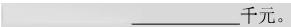 其中：通过上述数字化转型取得的营业收入            千元。其中：通过上述数字化转型取得的营业收入            千元。其中：通过上述数字化转型取得的营业收入            千元。其中；电子游戏游艺设备制造产品营业收入(02)                 千元，游艺用品及室内游艺器材制造(2462)单位填报其中：可用于声音、文字、图像传播的电线电缆产品营业收入(03)                   _千元，电线、电缆制造(3831)单位填报其中：用于网络基础设施、新技术基础设施、算力基础设施建设营业收入(04)                    _千元，架线及设备工程建筑(4851)、电气安装(4910)单位填报2其中：算力基础设施建设营业收入(05)                    千元，其他房屋建筑业(4790)、其他建筑安装(4999)单位填报其中：数据资源与数字产权的交易活动营业收入(06)                  千元，资源与产权交易服务(7213)单位填报其中：数字技术研究和试验发展营业收入(07)                   千元，工程和技术研究和试验发展(7320)单位填报其中：互联网新闻资讯服务营业收入(08)                   千元，新闻业(8610)单位填报